Полезные и безопасные сайты для детей1) http://www.onlandia.org.ua/rus/html/etusivu.htm -на  сайте представлены материалы для детей, их родителей  и учителей — интерактивные сценарии, короткие тесты, готовые планы уроков, — благодаря которым дети смогут освоить основы безопасной работы в Интернете. 2) ttp://www.fid.su/projects/saferinternet/year/hotline/ - Линия помощи «Дети онлайн». Оказание психологи-ческой и практической помощи детям и подросткам, которые столкнулись с опасностью или негативной ситуацией во время пользования интернетом или мобильной связью.3) http://www.webkinz.com/ru_ru/ - Webkinz – глобальная социальная сеть для детей, которая полностью безопасна и предлагает возможность социальной адаптации к взрослой жизни.4) www.tirnet.ru - Детский Интернет адаптирован для детей младшего возраста и их родителей, а также для подростков; он дает возможность не только играть, но и обучаться программированию в инновационной компьютерной среде Скретч.5) http://www.nedopusti.ru/ -  социальный проект по защите прав детей    «Не допусти» - социальный проект по защите детей от похищений, сексуальной эксплуатации и жестокого обращения. Реализуется с августа 2009 года.6) http://www.newseducation.ru/ - "Большая перемена" сайт для школьников и их родителей.7) http://www.tvidi.ru/ -  «Твиди» - детский портал-социальная сеть: игры, общение, дневники, фотографии и видеоматериалы.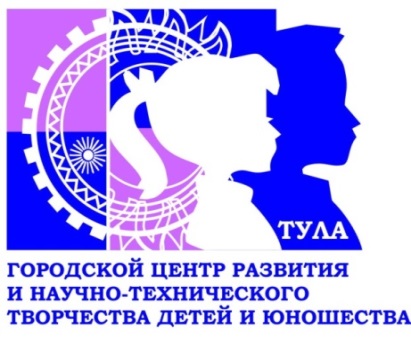 МБУДО «ГЦРиНТТДиЮ»г. Тула, ул. Революции, 2;г. Тула, ул. Пузакова, д. 48Телефон: 8(4872) 56-79-80, 47-67-16E-mail: tula-gcrt@tularegion.org Сайты: http://www.gcr71.ru/             http://www.syt-tula.ucoz.ruМБУДО«Городской центр развития и научно-технического творчества детей и юношества»Памятка «Безопасный Интернет»для детей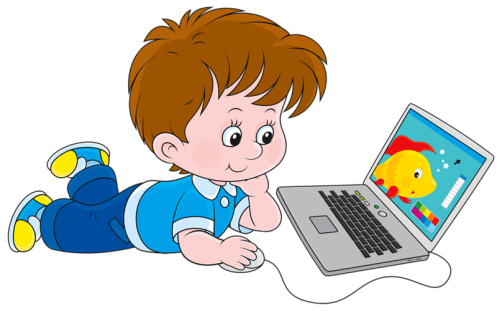 Все знают, что Интернет стал неотъемлемой частью жизни современного человека: с помощью его мы общаемся, учимся, развлекаемся.Но всегда ли Интернет оказывает добрые услуги?Соблюдение нескольких простых правил помогут избежать неприятностей, часто более крупных, чем кажется.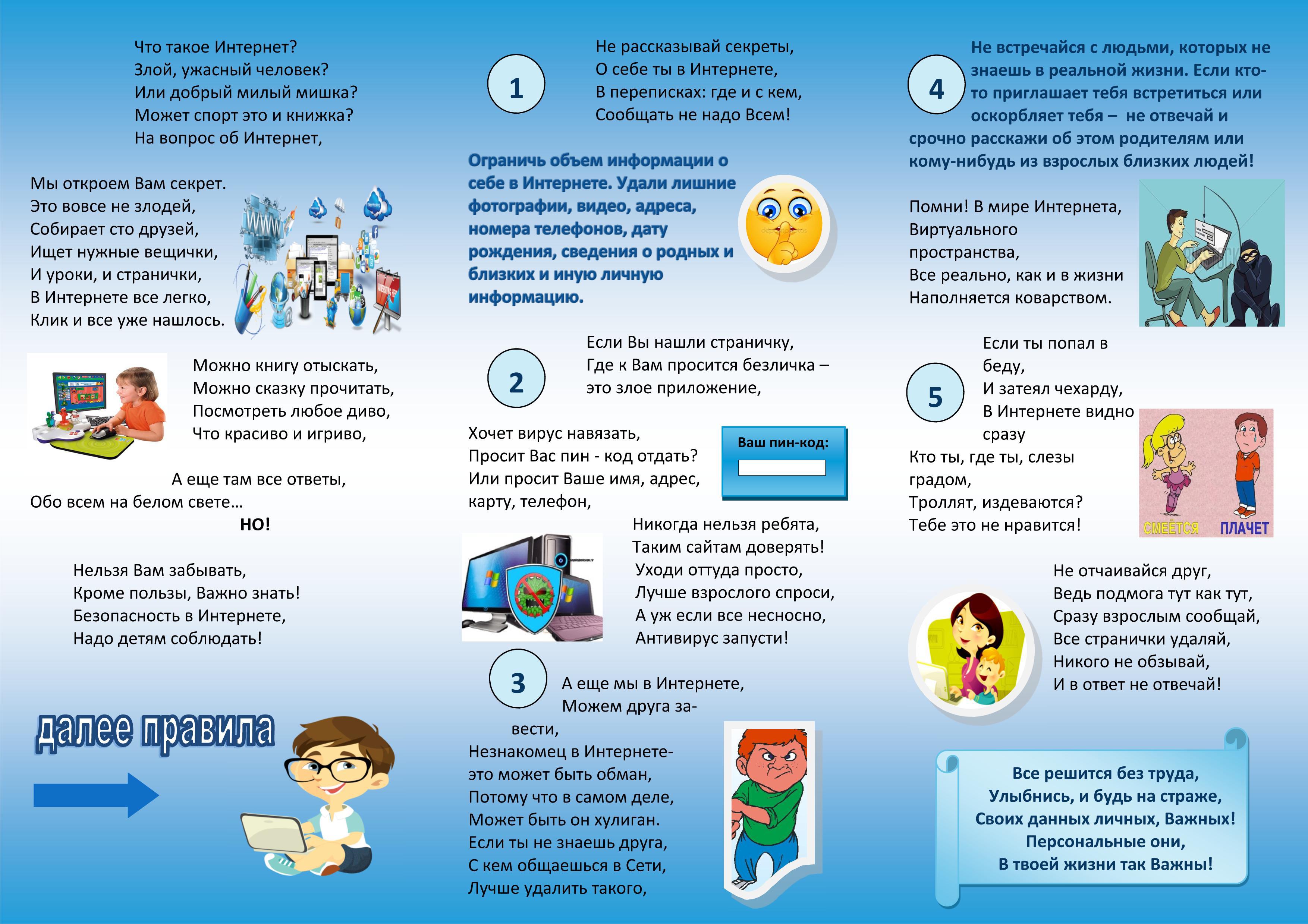 